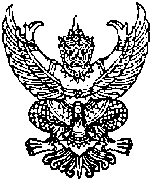 			บันทึกข้อความส่วนราชการ  ................................................  มหาวิทยาลัยราชภัฏนครปฐม     ที่					วันที่   ………………………………………………..เรื่อง	ขออนุมัติดำเนินการยืมเงินทดรองจ่าย-----------------------------------------------------------------------------------------------------------------------------เรียน	ผู้อำนวยการสถาบันวิจัยและพัฒนาด้วยข้าพเจ้า..........................................................ตำแหน่ง..................................
สังกัด.................................................... มีความประสงค์ขอยืมเงินทดรองจ่ายเป็นเงินจำนวน........................บาท  (..........................................................) เพื่อเป็นค่าใช้จ่ายสำหรับการดำเนินงานดังนี้ 		ดำเนินโครงการ..................................................................................................ระหว่างวันที่...........................................สถานที่............................................................................
 		เดินทางไปราชการ ตามคำสั่ง/บันทึกขอความที่......................................................เรื่อง..............................................................................................................................................
ระหว่างวันที่...........................................สถานที่............................................................................
	ในการนี้ ขอเสนอชื่อผู้ค้ำประกันเงินยืม คือ...........................................................................
.......................................................................................................................................................	จึงเรียนมาเพื่อโปรดพิจารณา				   ลงชื่อ.............................................................ผู้ยืม				      (.................................................................)					ตำแหน่ง..............................................หมายเหตุ   1. พนักงานมหาวิทยาลัย (สายวิชาการ) ยืมเงินไม่เกินอัตราเงินเดือน ไม่ต้องมีผู้ค้ำประกัน 2. พนักงานมหาวิทยาลัย (สายวิชาการ) ยืมเงินเกินอัตราเงินเดือน ต้องมีผู้ค้ำประกันจำนวนไม่น้อยกว่า 2 คน หรือ ข้าราชการจำนวน 1 คน	    3. ระบุชื่อผู้ค้ำประกัน